RESUMEPARVEEN KUMAR, 25 Year-old Male,		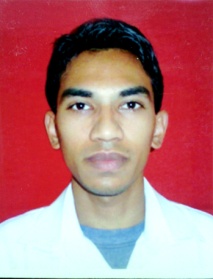 R/o H. No. 186, Prajapat Mohalla,Near Post Office, Nangloi, New Delhi-110041		Contact Nos.: +918882198858; +917829528420			Email id: iamkushalparveen@gmail.comCAREER OBJECTIVE :As a beginner in the field of Medical Science, I would like to deal with my patients accordingly and work under my senior healthcare personnel in a way to improve my knowledge and experience.PROFESSIONAL QUALIFICATION :TRAINING EXPERIENCE :Worked as an Intern in CTVS and RENAL and LIVER TRANSPLANT ICU at COLUMBIA ASIA HOSPITAL, YESWANTPUR, BANGALORE for 6 months (September 15, 2014 to March 15, 2015).ACADEMIC QUALIFICATION :KEY SKILLS :Assessing, diagnosing, planning, implementing, evaluating, documenting, coordinating andmanaging patient care according to hospital protocols.Maintaining inter-personal relationship and communicating with patients, family members and health care team in achieving quality in patient care.ADDITIONAL QUALIFICATION AND ACTIVITIES:Certificate in Computer Basics.Certificate in Communicative English from Equal Opportunity Cell, Delhi University.Academic Topper (GNM) for the years 2011-12, 2012-13 and 2013-14.Highest Scorer in Fundamentals of Nursing (2011-12).Conducted Workshops along with team members on various topics of Mental Health Nursing, Medical-Surgical Nursing and Community Health Nursing.Actively participated in Cultural, Literary and Sports events.PERSONAL DETAILS :Father’s Name				:		Mr. Jai BhagwanMother’s Name				:		Mrs. Krishna DeviDate of Birth				:		April 02, 1990Marital Status				:		UnmarriedLanguages Known			:		Hindi, English, Punjabi, KannadaI hereby declare that all the information written above is true and complete to the best of my knowledge.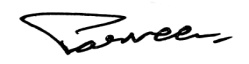 (Parveen Kumar)Course PursuedInstitutionNursing BoardMarks SecuredYearDiploma in General Nursing and MidwiferyKNN College and School of Nursing, BangaloreKarnataka State Diploma in Nursing Education Board75.87%   (Aggregate)2011 - 2014GradeBoardMarks SecuredYearSenior SecondaryCBSE, DELHI75.2%2007 - 2008MatriculationCBSE, DELHI71%2005 - 2006